EL86   6CW5	Paar  3              	#1009 + #1013Messdaten können auf      http://dbl.musicweb.ch/tubedata	heruntergeladen  werden.Paarmessdaten beide Röhren übereinander gelegt: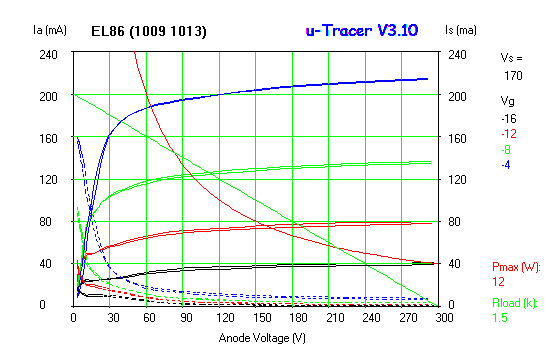 
#1009#1013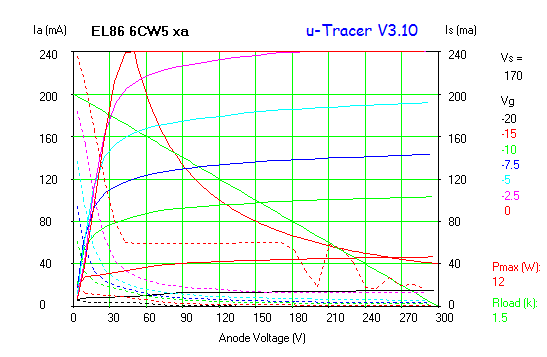 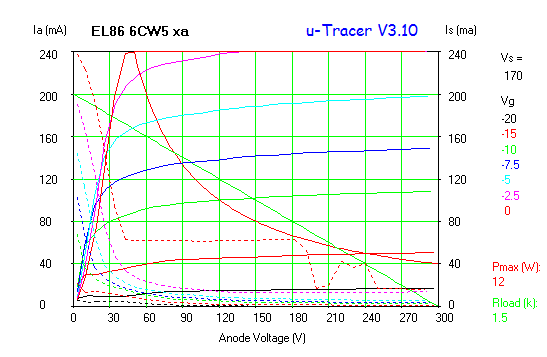 